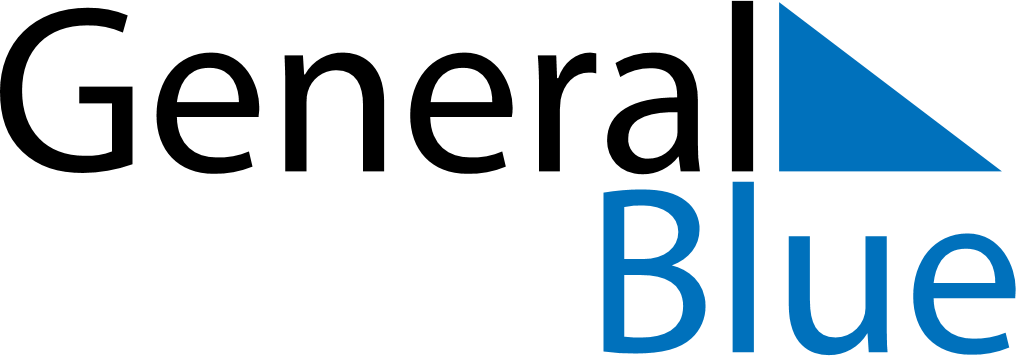 2018 – Q2Guyana  2018 – Q2Guyana  2018 – Q2Guyana  2018 – Q2Guyana  2018 – Q2Guyana  AprilAprilAprilAprilAprilAprilAprilMondayTuesdayWednesdayThursdayFridaySaturdaySunday123456789101112131415161718192021222324252627282930MayMayMayMayMayMayMayMondayTuesdayWednesdayThursdayFridaySaturdaySunday12345678910111213141516171819202122232425262728293031JuneJuneJuneJuneJuneJuneJuneMondayTuesdayWednesdayThursdayFridaySaturdaySunday123456789101112131415161718192021222324252627282930Apr 2: Easter MondayMay 1: Labour DayMay 5: Arrival DayMay 26: Independence Day